29. MEZINÁRODNÍ FESTIVAL ADVENTNÍ A VÁNOČNÍ HUDBY 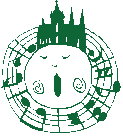 S CENOU PETRA EBENA 201929th PRAGUE ADVENT AND CHRISTMAS CHORAL FESTIVAL WITH PETR EBEN´S PRIZE 2019Prague, 29th November – 30th November, 2019Výsledková listina 2019/Results list 20191. komorní sbory mládeže a dospělých do 24 zpěváků/category of chamber choirs (up to 24 singers)											      body/pointsBronzové pásmo/Bronze BandGAUDEAMUS		                                                                   PL		           18,0	CANTABUNDUS                                                                           CZ                             18,6Pěvecký sbor Hlahol, Chomutov				           CZ			19,6Stříbrné pásmo/Silver BandGESUALDO CHAMBER CHOIR                                                    HU                             20,6Primavera                                                                                    CZ                              22,0Ženský pěvecký sbor DUHA Ostrava                                            CZ                              24,6Zlaté pásmo/Gold Band						Vox Novus                                                                                   CZ                              25,6zvláštní cena za dirigentský výkon - Petra Nová/special prize for conductor – Petra NováSUPRA VOCALIS ENSEMBLE                                                      PL                               27,6zvláštní cena za dramaturgii soutěžního programu/special prize for the competition programme dramaturgyvítěz kategorie/winner of the category2. smíšené sbory mládeže a dospělých od 25 zpěváků/category of big mixed choirs (from 25 singers)Bronzové pásmo/Bronze BandStudentský sbor COLLEGIUM IUVENUM                                     CZ                              18,0Zlaté pásmo/Gold Band						Northwest University PUK Choir                                                  JAR                            29,0zvláštní cena za hlasovou kulturu/special prize for voice culturevítěz kategorie/winner of the category3. dětské sbory (S,A) do 16 let/ category of children´s choirs (S,A) up to 16 yearsStříbrné pásmo/Silver BandČeskobudějovický dětský pěvecký sbor Canzonetta                      CZ                             24,6Zlaté pásmo/Gold BandSeveráček, liberecký dětský sbor ZUŠ                                          CZ                             27,0   vítěz kategorie/winner of the category  4. mužské a ženské sbory mládeže a dospělých od 25 zpěváků/homogeneous choirs (male or female) from 25 singersBronzové pásmo/Bronze BandFrauenchor Veckenstedt                                                              DE                            19,6 Stříbrné pásmo/Silver BandMEDICUS                                                                                    LAT                           24,6Zlaté pásmo/Gold BandSeveráček, liberecký dětský sbor ZUŠ                                          CZ                             29,0   vítěz kategorie/winner of the categoryCena Petra Ebena/Petr Eben´s Prize: Severáček, liberecký dětský sbor ZUŠ, Česká republika/Czech Republlic		laureát festivalu/absolute festival winner: Northwest University PUK Choir, Jihoafrická republika / South Africa                                              POROTA/JURYMAREK VALÁŠEK, Česká republika/Czech RepublicLUKÁŠ VASILEK, Česká republika/Czech RepublicJOHANN VAN DER SANDT, Jihoafrická republika/Republic of South AfricaV Praze, 2.12.2019